  PATVIRTINTARadviliškio r. sav. švietimo ir sporto paslaugų centro direktoriaus 2022-01-04 įsakymu Nr. V-2RADVILIŠKIO RAJONO SAVIVALDYBĖS ŠVIETIMO IR SPORTO PASLAUGŲ CENTROSUAUGUSIŲJŲ IR JAUNIMO NEFORMALIOJO UGDYMO SKYRIAUS2022 M. VEIKLOS PLANAS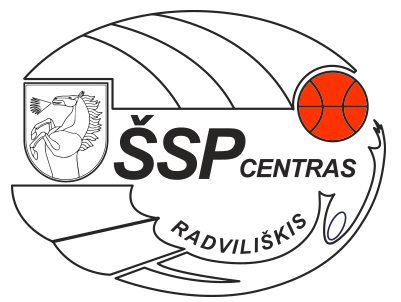 Veiklos planu siekiama prisidėti prie šių Radviliškio rajono  savivaldybės  2021–2023 m. strateginio veiklos plano programos tikslų, uždavinių, priemonių įgyvendinimo Švietimo paslaugų prieinamumo ir kokybės užtikrinimo programa (02)Tikslas –  užtikrinti sklandų ugdymo procesą rajono savivaldybės ugdymo įstaigose.Gyventojų turiningo laisvalaikio užtikrinimo, bendruomeniškumo ir veiklumo skatinimo programa (05)Tikslas – ugdyti sąmoningą ir aktyvią rajono savivaldybės bendruomenę .Įstaigos išorės veiklos  ir kokybės įsivertinimo/išorės vertinimo  metu nustatyti tobulintini aspektai:Kvalifikacijos tobulinimo renginiuose įgytų kompetencijų panaudojimo organizuojant ugdymo procesą vertinimas ir analizė.Kvalifikacijos tobulinimo renginiuose įgytų kompetencijų panaudojimo ugdymo procese siekiant mokinių pasiekimų gerinimo vertinimas ir analizė.Bendradarbiavimo ryšių su Pedagogų rengimo centrais ir kitomis aukštosiomis mokyklomis plėtojimas.EPALE platformos galimybių panaudojimas neformaliojo suaugusiųjų švietimo koordinavimui.Nacionalinė švietimo agentūra,  „Radviliškio r. sav. švietimo ir sporto paslaugų centro SJNUS veiklos išorinio vertinimo išvados“, 2020-10-14Kita svarbi įstaigos metinių darbų informacija (iki ½ A4 lapo)RekomendacijosKvalifikacijos tobulinimo institucijai orientuotis į mokytojų, direktorių pavaduotojų tyriminės kompetencijos tobulinimo temą. Stiprinti savo savivaldybės mokyklų vadovų vadybines kompetencijas. Nacionalinė švietimo agentūra,  „Radviliškio rajono savivaldybės  įsivertinimo ir pažangos už 2020 m.“ (2019–2020 m. m.) duomenų apžvalgaTikslo kodasUždavinio kodasPriemonės kodasPapriemonės kodasPavadinimasVykdytojas, projekto vadovas ar pareigybėVykdytojas, projekto vadovas ar pareigybėTikslo, uždavinio, priemonės, papriemonės, rezultato (produkto) vertinimo kriterijausTikslo, uždavinio, priemonės, papriemonės, rezultato (produkto) vertinimo kriterijausTikslo, uždavinio, priemonės, papriemonės, rezultato (produkto) vertinimo kriterijausTikslo, uždavinio, priemonės, papriemonės, rezultato (produkto) vertinimo kriterijausTikslo, uždavinio, priemonės, papriemonės, rezultato (produkto) vertinimo kriterijausĮgyvendinimo terminasTikslo kodasUždavinio kodasPriemonės kodasPapriemonės kodasPavadinimasVykdytojas, projekto vadovas ar pareigybėVykdytojas, projekto vadovas ar pareigybė    Pavadinimas    PavadinimasMato vnt.2021 metų faktinė reikšmė, rezultatas2022 metų siektina reikšmė, rezultatasĮgyvendinimo terminas01Sudaryti sąlygas teikiamų paslaugų plėtrai didinant centro konkurencingumąSudaryti sąlygas teikiamų paslaugų plėtrai didinant centro konkurencingumąSudaryti sąlygas teikiamų paslaugų plėtrai didinant centro konkurencingumąSudaryti sąlygas teikiamų paslaugų plėtrai didinant centro konkurencingumąSudaryti sąlygas teikiamų paslaugų plėtrai didinant centro konkurencingumąSudaryti sąlygas teikiamų paslaugų plėtrai didinant centro konkurencingumąSudaryti sąlygas teikiamų paslaugų plėtrai didinant centro konkurencingumąSudaryti sąlygas teikiamų paslaugų plėtrai didinant centro konkurencingumąSudaryti sąlygas teikiamų paslaugų plėtrai didinant centro konkurencingumąSudaryti sąlygas teikiamų paslaugų plėtrai didinant centro konkurencingumąSudaryti sąlygas teikiamų paslaugų plėtrai didinant centro konkurencingumąSudaryti sąlygas teikiamų paslaugų plėtrai didinant centro konkurencingumą0101 Planuoti ir koordinuoti Neformaliojo suaugusiųjų švietimo teikėjų veiklas Radviliškio rajone Planuoti ir koordinuoti Neformaliojo suaugusiųjų švietimo teikėjų veiklas Radviliškio rajone Planuoti ir koordinuoti Neformaliojo suaugusiųjų švietimo teikėjų veiklas Radviliškio rajone Planuoti ir koordinuoti Neformaliojo suaugusiųjų švietimo teikėjų veiklas Radviliškio rajone Planuoti ir koordinuoti Neformaliojo suaugusiųjų švietimo teikėjų veiklas Radviliškio rajone Planuoti ir koordinuoti Neformaliojo suaugusiųjų švietimo teikėjų veiklas Radviliškio rajone Planuoti ir koordinuoti Neformaliojo suaugusiųjų švietimo teikėjų veiklas Radviliškio rajone Planuoti ir koordinuoti Neformaliojo suaugusiųjų švietimo teikėjų veiklas Radviliškio rajone Planuoti ir koordinuoti Neformaliojo suaugusiųjų švietimo teikėjų veiklas Radviliškio rajone Planuoti ir koordinuoti Neformaliojo suaugusiųjų švietimo teikėjų veiklas Radviliškio rajone Planuoti ir koordinuoti Neformaliojo suaugusiųjų švietimo teikėjų veiklas Radviliškio rajone010101 Suaugusiųjų švietimo savaitės renginių organizavimas Suaugusiųjų švietimo savaitės renginių organizavimas Suaugusiųjų švietimo savaitės renginių organizavimas Suaugusiųjų švietimo savaitės renginių organizavimas Suaugusiųjų švietimo savaitės renginių organizavimas Suaugusiųjų švietimo savaitės renginių organizavimas Suaugusiųjų švietimo savaitės renginių organizavimas Suaugusiųjų švietimo savaitės renginių organizavimas Suaugusiųjų švietimo savaitės renginių organizavimas Suaugusiųjų švietimo savaitės renginių organizavimas01010101Organizuoti Neformaliojo suaugusiųjų švietimo koordinacinės grupės susitikimusOrganizuoti Neformaliojo suaugusiųjų švietimo koordinacinės grupės susitikimusK. DambrauskasK. DambrauskasNeformaliojo suaugusiųjų švietimo koordinacinės grupės susitikimų skaičiusvnt.02balandis,rugsėjis01010102Organizuoti konferenciją, skirtą neformaliam suaugusiųjų švietimuiOrganizuoti konferenciją, skirtą neformaliam suaugusiųjų švietimuiK. DambrauskasK. DambrauskasDalyvių skaičiusvnt.030lapkritis01010103Parengti Suaugusiųjų  mokymosi savaitei skirtų renginių planąParengti Suaugusiųjų  mokymosi savaitei skirtų renginių planąK. DambrauskasK. DambrauskasĮgyvendintų renginių procentinė išraiškaproc.100100lapkritis01010104Parengti straipsnius, skirtus renginių viešinimuiParengti straipsnius, skirtus renginių viešinimuiK. DambrauskasK. DambrauskasStraipsnių skaičiusvnt.12lapkritis01010105Organizuoti suaugusiųjų kūrybinių ir metodinių darbų pristatymusOrganizuoti suaugusiųjų kūrybinių ir metodinių darbų pristatymusJ.SimanavičienėJ.SimanavičienėParodų skaičiusvnt.22vasaris-gruodis  01  02Užtikrinti jaunų žmonių turiningą laisvalaikį, ugdymą(si) ir socialinę integraciją bei vykdyti jaunimo įgalinimą jų gyvenamoje teritorijojeUžtikrinti jaunų žmonių turiningą laisvalaikį, ugdymą(si) ir socialinę integraciją bei vykdyti jaunimo įgalinimą jų gyvenamoje teritorijojeUžtikrinti jaunų žmonių turiningą laisvalaikį, ugdymą(si) ir socialinę integraciją bei vykdyti jaunimo įgalinimą jų gyvenamoje teritorijojeUžtikrinti jaunų žmonių turiningą laisvalaikį, ugdymą(si) ir socialinę integraciją bei vykdyti jaunimo įgalinimą jų gyvenamoje teritorijojeUžtikrinti jaunų žmonių turiningą laisvalaikį, ugdymą(si) ir socialinę integraciją bei vykdyti jaunimo įgalinimą jų gyvenamoje teritorijojeUžtikrinti jaunų žmonių turiningą laisvalaikį, ugdymą(si) ir socialinę integraciją bei vykdyti jaunimo įgalinimą jų gyvenamoje teritorijojeUžtikrinti jaunų žmonių turiningą laisvalaikį, ugdymą(si) ir socialinę integraciją bei vykdyti jaunimo įgalinimą jų gyvenamoje teritorijojeUžtikrinti jaunų žmonių turiningą laisvalaikį, ugdymą(si) ir socialinę integraciją bei vykdyti jaunimo įgalinimą jų gyvenamoje teritorijojeUžtikrinti jaunų žmonių turiningą laisvalaikį, ugdymą(si) ir socialinę integraciją bei vykdyti jaunimo įgalinimą jų gyvenamoje teritorijojeUžtikrinti jaunų žmonių turiningą laisvalaikį, ugdymą(si) ir socialinę integraciją bei vykdyti jaunimo įgalinimą jų gyvenamoje teritorijojeUžtikrinti jaunų žmonių turiningą laisvalaikį, ugdymą(si) ir socialinę integraciją bei vykdyti jaunimo įgalinimą jų gyvenamoje teritorijoje  01  02  01Vykdyti jaunimo laisvalaikio užimtumo veiklą vadovaujantis atviro darbo su jaunimu koncepcija bei principaisVykdyti jaunimo laisvalaikio užimtumo veiklą vadovaujantis atviro darbo su jaunimu koncepcija bei principaisVykdyti jaunimo laisvalaikio užimtumo veiklą vadovaujantis atviro darbo su jaunimu koncepcija bei principaisVykdyti jaunimo laisvalaikio užimtumo veiklą vadovaujantis atviro darbo su jaunimu koncepcija bei principaisVykdyti jaunimo laisvalaikio užimtumo veiklą vadovaujantis atviro darbo su jaunimu koncepcija bei principaisVykdyti jaunimo laisvalaikio užimtumo veiklą vadovaujantis atviro darbo su jaunimu koncepcija bei principaisVykdyti jaunimo laisvalaikio užimtumo veiklą vadovaujantis atviro darbo su jaunimu koncepcija bei principaisVykdyti jaunimo laisvalaikio užimtumo veiklą vadovaujantis atviro darbo su jaunimu koncepcija bei principaisVykdyti jaunimo laisvalaikio užimtumo veiklą vadovaujantis atviro darbo su jaunimu koncepcija bei principaisVykdyti jaunimo laisvalaikio užimtumo veiklą vadovaujantis atviro darbo su jaunimu koncepcija bei principais  01  02  0101Įgyvendinti Radviliškio AJC „Jaunimo erdvė“ 2022 metų veiklos programoje numatytas priemones (1 priedas)J. Šereivaitė,M. VilniusJ. Šereivaitė,M. VilniusJ. Šereivaitė,M. VilniusĮgyvendintų renginių procentinė išraiškaproc.9298visus metus  01  02  0102Įgyvendinti Šeduvos AJC „Jaunimo erdvė“ 2022 metų veiklos programoje numatytas priemones (2 priedas)K. Balsys,A. KalaušisK. Balsys,A. KalaušisK. Balsys,A. KalaušisĮgyvendintų renginių procentinė išraiškaproc.9498visus metus  01  02  0103Vykdyti mobilų darbą su jaunimu Šiaulėnų, Baisogalos ir Grinkiškio seniūnijoseR. Gilytė,M. ŠveckutėR. Gilytė,M. ŠveckutėR. Gilytė,M. ŠveckutėUnikalių lankytojų skaičiusvnt.8550visus metus  01  02  0104Parengti mobiliojo darbo su jaunimu, Radviliškio ir Šeduvos Atvirųjų jaunimo centrų (AJC) veiklos programų finansavimo projektų paraiškas K. Dambrauskas,R. VaigauskienėK. Dambrauskas,R. VaigauskienėK. Dambrauskas,R. VaigauskienėGauto finansavimoprocentinė išraiška proc96100 lapkritis-gruodis  01  03Tenkinti suinteresuotų šalių poreikius ir lūkesčius, užtikrinant mokymo(si) visą gyvenimą prieinamumą Tenkinti suinteresuotų šalių poreikius ir lūkesčius, užtikrinant mokymo(si) visą gyvenimą prieinamumą Tenkinti suinteresuotų šalių poreikius ir lūkesčius, užtikrinant mokymo(si) visą gyvenimą prieinamumą Tenkinti suinteresuotų šalių poreikius ir lūkesčius, užtikrinant mokymo(si) visą gyvenimą prieinamumą Tenkinti suinteresuotų šalių poreikius ir lūkesčius, užtikrinant mokymo(si) visą gyvenimą prieinamumą Tenkinti suinteresuotų šalių poreikius ir lūkesčius, užtikrinant mokymo(si) visą gyvenimą prieinamumą Tenkinti suinteresuotų šalių poreikius ir lūkesčius, užtikrinant mokymo(si) visą gyvenimą prieinamumą Tenkinti suinteresuotų šalių poreikius ir lūkesčius, užtikrinant mokymo(si) visą gyvenimą prieinamumą Tenkinti suinteresuotų šalių poreikius ir lūkesčius, užtikrinant mokymo(si) visą gyvenimą prieinamumą Tenkinti suinteresuotų šalių poreikius ir lūkesčius, užtikrinant mokymo(si) visą gyvenimą prieinamumą Tenkinti suinteresuotų šalių poreikius ir lūkesčius, užtikrinant mokymo(si) visą gyvenimą prieinamumą 010301 Įgyvendinti Radviliškio rajono švietimo iškeltą prioritetą „Į STEAM orientuoto ugdymo plėtojimas“ Įgyvendinti Radviliškio rajono švietimo iškeltą prioritetą „Į STEAM orientuoto ugdymo plėtojimas“ Įgyvendinti Radviliškio rajono švietimo iškeltą prioritetą „Į STEAM orientuoto ugdymo plėtojimas“ Įgyvendinti Radviliškio rajono švietimo iškeltą prioritetą „Į STEAM orientuoto ugdymo plėtojimas“ Įgyvendinti Radviliškio rajono švietimo iškeltą prioritetą „Į STEAM orientuoto ugdymo plėtojimas“ Įgyvendinti Radviliškio rajono švietimo iškeltą prioritetą „Į STEAM orientuoto ugdymo plėtojimas“ Įgyvendinti Radviliškio rajono švietimo iškeltą prioritetą „Į STEAM orientuoto ugdymo plėtojimas“ Įgyvendinti Radviliškio rajono švietimo iškeltą prioritetą „Į STEAM orientuoto ugdymo plėtojimas“ Įgyvendinti Radviliškio rajono švietimo iškeltą prioritetą „Į STEAM orientuoto ugdymo plėtojimas“ Įgyvendinti Radviliškio rajono švietimo iškeltą prioritetą „Į STEAM orientuoto ugdymo plėtojimas“01030101Parengti ir įgyvendinti ilgalaikę PKT programą STEAM ugdymo tobulinimo temaR. VaigauskienėR. VaigauskienėR. VaigauskienėDalyvių skaičius programojevnt.01 vasaris-kovas01030102Organizuoti integruotas pamokas, bendradarbiaujant su bendrojo ugdymo mokyklomisG. Toleikienė,Ž. Laurutienė, K. Dambrauskas, J.SimanavičienėG. Toleikienė,Ž. Laurutienė, K. Dambrauskas, J.SimanavičienėG. Toleikienė,Ž. Laurutienė, K. Dambrauskas, J.SimanavičienėPravestų integruotų pamokų 1–4 kl, 5–8 kl., 9–12 (I–IV g.) kl. skaičius.vnt.0  5visus metus01030103Organizuoti gerosios patirties konferenciją „STEAM ugdymo pritaikymo patirtys ir iššūkiai pamokoje“G. Toleikienė,Ž. Laurutienė,   K. DambrauskasG. Toleikienė,Ž. Laurutienė,   K. DambrauskasG. Toleikienė,Ž. Laurutienė,   K. Dambrauskas Dalyvių skaičiusvnt050+      lapkritis010302  Pasirengti ir veiksmingai diegti atnaujintą ugdymo turinį (UTA) savivaldybės ugdymo įstaigose  Pasirengti ir veiksmingai diegti atnaujintą ugdymo turinį (UTA) savivaldybės ugdymo įstaigose  Pasirengti ir veiksmingai diegti atnaujintą ugdymo turinį (UTA) savivaldybės ugdymo įstaigose  Pasirengti ir veiksmingai diegti atnaujintą ugdymo turinį (UTA) savivaldybės ugdymo įstaigose  Pasirengti ir veiksmingai diegti atnaujintą ugdymo turinį (UTA) savivaldybės ugdymo įstaigose  Pasirengti ir veiksmingai diegti atnaujintą ugdymo turinį (UTA) savivaldybės ugdymo įstaigose  Pasirengti ir veiksmingai diegti atnaujintą ugdymo turinį (UTA) savivaldybės ugdymo įstaigose  Pasirengti ir veiksmingai diegti atnaujintą ugdymo turinį (UTA) savivaldybės ugdymo įstaigose  Pasirengti ir veiksmingai diegti atnaujintą ugdymo turinį (UTA) savivaldybės ugdymo įstaigose  Pasirengti ir veiksmingai diegti atnaujintą ugdymo turinį (UTA) savivaldybės ugdymo įstaigose01030201Skleisti informaciją apie UTA, prisidedančią prie pokyčių valdymo ir motyvacijos skatinimo G. Toleikienė,Ž. Laurutienė, K. Dambrauskas, J. Simanavičienė,R. Vaigauskienė G. Toleikienė,Ž. Laurutienė, K. Dambrauskas, J. Simanavičienė,R. Vaigauskienė G. Toleikienė,Ž. Laurutienė, K. Dambrauskas, J. Simanavičienė,R. Vaigauskienė Informacinių renginių skaičiusvnt015balandis-gruodis01030202Kurti metodinių darbų bazę, atliepiančią vietos kontekstą www.ugdcentras.lt G. ToleikienėG. ToleikienėG. ToleikienėMetodinių darbų skaičiusvnt.025visus metus01030203Parengti ir pradėti įgyvendinti ilgalaikę PKT programą, padedančią įgyvendinti atnaujintas bendrąsias programasR. VaigauskienėR. VaigauskienėR. VaigauskienėDalyvių skaičius programojevnt.0100rugsėjis-gruodis01030204Sukurti internetinę svetainę Google Site, skirtą savivaldybės ir mokyklų UTA komandų komunikacijai ir informacijos sklaidaiK. DambrauskasK. DambrauskasK. Dambrauskas  Svetainėje patalpintos informacijos skaičiusvnt.010kovas-gruodis010303   Rengti ir įgyvendinti tęstines kvalifikacijos tobulinimo programas pedagogams ir mokyklų bendruomenėms    Rengti ir įgyvendinti tęstines kvalifikacijos tobulinimo programas pedagogams ir mokyklų bendruomenėms    Rengti ir įgyvendinti tęstines kvalifikacijos tobulinimo programas pedagogams ir mokyklų bendruomenėms    Rengti ir įgyvendinti tęstines kvalifikacijos tobulinimo programas pedagogams ir mokyklų bendruomenėms    Rengti ir įgyvendinti tęstines kvalifikacijos tobulinimo programas pedagogams ir mokyklų bendruomenėms    Rengti ir įgyvendinti tęstines kvalifikacijos tobulinimo programas pedagogams ir mokyklų bendruomenėms    Rengti ir įgyvendinti tęstines kvalifikacijos tobulinimo programas pedagogams ir mokyklų bendruomenėms    Rengti ir įgyvendinti tęstines kvalifikacijos tobulinimo programas pedagogams ir mokyklų bendruomenėms    Rengti ir įgyvendinti tęstines kvalifikacijos tobulinimo programas pedagogams ir mokyklų bendruomenėms    Rengti ir įgyvendinti tęstines kvalifikacijos tobulinimo programas pedagogams ir mokyklų bendruomenėms 01030301Rengti ir įgyvendinti PKT programas, atliepiančias nacionalinius prioritetusG. Toleikienė,Ž. Laurutienė, K. Dambrauskas, J.Simanavičienė,R. Vaigauskienė G. Toleikienė,Ž. Laurutienė, K. Dambrauskas, J.Simanavičienė,R. Vaigauskienė G. Toleikienė,Ž. Laurutienė, K. Dambrauskas, J.Simanavičienė,R. Vaigauskienė PKT skaičiusvnt?3vasaris-gruodis01030302Rengti ir įgyvendinti PKT programas, atliepiančias mokyklų bendruomenių poreikiusG. Toleikienė,Ž. Laurutienė, K. Dambrauskas, J.Simanavičienė,R. Vaigauskienė G. Toleikienė,Ž. Laurutienė, K. Dambrauskas, J.Simanavičienė,R. Vaigauskienė G. Toleikienė,Ž. Laurutienė, K. Dambrauskas, J.Simanavičienė,R. Vaigauskienė PKT skaičiusvnt94vasaris-gruodis010304 Stiprinti mokinių ugdymo karjerai paslaugų teikimą rajone Stiprinti mokinių ugdymo karjerai paslaugų teikimą rajone Stiprinti mokinių ugdymo karjerai paslaugų teikimą rajone Stiprinti mokinių ugdymo karjerai paslaugų teikimą rajone Stiprinti mokinių ugdymo karjerai paslaugų teikimą rajone Stiprinti mokinių ugdymo karjerai paslaugų teikimą rajone Stiprinti mokinių ugdymo karjerai paslaugų teikimą rajone Stiprinti mokinių ugdymo karjerai paslaugų teikimą rajone Stiprinti mokinių ugdymo karjerai paslaugų teikimą rajone Stiprinti mokinių ugdymo karjerai paslaugų teikimą rajone01030401Susisteminti informaciją apie ugdymo karjeros specialistus rajono mokykloseŽ.LaurutienėŽ.LaurutienėŽ.LaurutienėSudarytas sąrašasvnt.01rugpjūtis–rugsėjis01030402Inicijuoti rajono karjerai ugdymo specialistų metodinio būrelio sukūrimą Ž.LaurutienėŽ.LaurutienėŽ.LaurutienėMetodinis pasitarimasvnt.01rugsėjis–spalis01030403Organizuoti apskritojo stalo diskusiją esamai situacijai mokyklose apžvelgti (ugdymas karjerai)Ž.LaurutienėŽ.LaurutienėŽ.LaurutienėRenginių skaičiusvnt.01spalis–gruodis010305Plėtoti profesinį bendradarbiavimą ir gerosios patirties sklaidąPlėtoti profesinį bendradarbiavimą ir gerosios patirties sklaidąPlėtoti profesinį bendradarbiavimą ir gerosios patirties sklaidąPlėtoti profesinį bendradarbiavimą ir gerosios patirties sklaidąPlėtoti profesinį bendradarbiavimą ir gerosios patirties sklaidąPlėtoti profesinį bendradarbiavimą ir gerosios patirties sklaidąPlėtoti profesinį bendradarbiavimą ir gerosios patirties sklaidąPlėtoti profesinį bendradarbiavimą ir gerosios patirties sklaidąPlėtoti profesinį bendradarbiavimą ir gerosios patirties sklaidąPlėtoti profesinį bendradarbiavimą ir gerosios patirties sklaidą01030501Tęsti ilgalaikės kvalifikacijos tobulinimo programos Mokytojų akademija veikląG.ToleikienėG.ToleikienėG.ToleikienėDalyvių skaičiusvnt.2015–20  visus metus01030502Kaupti ir skleisti edukacinį patirties banką elektroninėje erdvėje www.ugdcentras.lt G. ToleikienėG. ToleikienėG. ToleikienėSukauptų edukacinių darbų skaičius vnt.    595700   visus metus01030503Organizuoti rajono dalykų mokytojų metodinių priemonių parodąG.Toleikienė,K.DambrauskasG.Toleikienė,K.DambrauskasG.Toleikienė,K.DambrauskasOrganizuota parodavnt.01rugsėjis-spalis010306 Koordinuoti rajono mokytojų metodinę veiklą Koordinuoti rajono mokytojų metodinę veiklą Koordinuoti rajono mokytojų metodinę veiklą Koordinuoti rajono mokytojų metodinę veiklą Koordinuoti rajono mokytojų metodinę veiklą Koordinuoti rajono mokytojų metodinę veiklą Koordinuoti rajono mokytojų metodinę veiklą Koordinuoti rajono mokytojų metodinę veiklą Koordinuoti rajono mokytojų metodinę veiklą Koordinuoti rajono mokytojų metodinę veiklą01030601Inicijuoti rajono mokytojų  metodinių būrelių veiklasG. Toleikienė,Ž. Laurutienė,K. Dambrauskas,J. SimanavičienėG. Toleikienė,Ž. Laurutienė,K. Dambrauskas,J. SimanavičienėG. Toleikienė,Ž. Laurutienė,K. Dambrauskas,J. Simanavičienė Renginių skaičiusvnt. 810visus metus01030602Įgyvendinti metodinių būrelių parengtas IKT programasG. Toleikienė,Ž. Laurutienė,K. Dambrauskas,J. SimanavičienėG. Toleikienė,Ž. Laurutienė,K. Dambrauskas,J. SimanavičienėG. Toleikienė,Ž. Laurutienė,K. Dambrauskas,J. SimanavičienėĮgyvendinamų programų procentinė išraiškaproc.3050visus metus010307 Sudaryti sąlygas mokinių savirealizacijai bei saviraiškai, siekiant aukštesnių mokymosi rezultatų Sudaryti sąlygas mokinių savirealizacijai bei saviraiškai, siekiant aukštesnių mokymosi rezultatų Sudaryti sąlygas mokinių savirealizacijai bei saviraiškai, siekiant aukštesnių mokymosi rezultatų Sudaryti sąlygas mokinių savirealizacijai bei saviraiškai, siekiant aukštesnių mokymosi rezultatų Sudaryti sąlygas mokinių savirealizacijai bei saviraiškai, siekiant aukštesnių mokymosi rezultatų Sudaryti sąlygas mokinių savirealizacijai bei saviraiškai, siekiant aukštesnių mokymosi rezultatų Sudaryti sąlygas mokinių savirealizacijai bei saviraiškai, siekiant aukštesnių mokymosi rezultatų Sudaryti sąlygas mokinių savirealizacijai bei saviraiškai, siekiant aukštesnių mokymosi rezultatų Sudaryti sąlygas mokinių savirealizacijai bei saviraiškai, siekiant aukštesnių mokymosi rezultatų Sudaryti sąlygas mokinių savirealizacijai bei saviraiškai, siekiant aukštesnių mokymosi rezultatų010307 01Organizuoti mokinių olimpiadas ir konkursus (3 priedas)G. Toleikienė,Ž. Laurutienė,K. Dambrauskas,J. SimanavičienėG. Toleikienė,Ž. Laurutienė,K. Dambrauskas,J. SimanavičienėG. Toleikienė,Ž. Laurutienė,K. Dambrauskas,J. SimanavičienėOlimpiadų, konkursų ir kt. renginių skaičiusvnt.2130visus metus010307 02Prisidėti prie ugdymo įstaigų mokinių parodų, švenčių, festivalių, konkursų ir kt. renginių organizavimo (4 priedas)G. Toleikienė,Ž. Laurutienė,K. Dambrauskas,J. SimanavičienėG. Toleikienė,Ž. Laurutienė,K. Dambrauskas,J. SimanavičienėG. Toleikienė,Ž. Laurutienė,K. Dambrauskas,J. SimanavičienėRenginių skaičiusvnt.2031visus metus010308Koordinuoti ir organizuoti veiklas Trečiojo amžiaus universiteto lankytojamsKoordinuoti ir organizuoti veiklas Trečiojo amžiaus universiteto lankytojamsKoordinuoti ir organizuoti veiklas Trečiojo amžiaus universiteto lankytojamsKoordinuoti ir organizuoti veiklas Trečiojo amžiaus universiteto lankytojamsKoordinuoti ir organizuoti veiklas Trečiojo amžiaus universiteto lankytojamsKoordinuoti ir organizuoti veiklas Trečiojo amžiaus universiteto lankytojamsKoordinuoti ir organizuoti veiklas Trečiojo amžiaus universiteto lankytojamsKoordinuoti ir organizuoti veiklas Trečiojo amžiaus universiteto lankytojamsKoordinuoti ir organizuoti veiklas Trečiojo amžiaus universiteto lankytojamsKoordinuoti ir organizuoti veiklas Trečiojo amžiaus universiteto lankytojams01030801Suformuoti Radviliškio r. TAU komandą dalyvauti „Nacionalinė IV TAU universiada“ (NR. SRF-SRO-2019-1-0166)Ž.LaurutienėŽ.LaurutienėŽ.LaurutienėSuburta komandavnt.01  vasaris–liepa01030802Sukurti Radviliškio r.        TAU YouTube socialinį tinkląŽ. LaurutienėŽ. LaurutienėŽ. LaurutienėPatalpintų video skaičiusvnt05Visus metus 01030803Parengti IKT programą, skirtą IT kompetencijų tobulinimuiŽ. Laurutienė,K. DambrauskasŽ. Laurutienė,K. DambrauskasŽ. Laurutienė,K. DambrauskasParengtų programų   skaičiusvnt.01  kovas–birželis04Organizuoti užsiėmimus numatytus 2022 m. TAU  veiklos pusmečio planuoseŽ.Laurutienė,I.VaitkienėŽ.Laurutienė,I.VaitkienėŽ.Laurutienė,I.VaitkienėOrganizuotų renginių skaičiusvnt.10 visus metus02Tobulinti Radviliškio rajono švietimo ir sporto paslaugų centro teikiamų paslaugų kokybę bei ją valdytiTobulinti Radviliškio rajono švietimo ir sporto paslaugų centro teikiamų paslaugų kokybę bei ją valdytiTobulinti Radviliškio rajono švietimo ir sporto paslaugų centro teikiamų paslaugų kokybę bei ją valdytiTobulinti Radviliškio rajono švietimo ir sporto paslaugų centro teikiamų paslaugų kokybę bei ją valdytiTobulinti Radviliškio rajono švietimo ir sporto paslaugų centro teikiamų paslaugų kokybę bei ją valdytiTobulinti Radviliškio rajono švietimo ir sporto paslaugų centro teikiamų paslaugų kokybę bei ją valdytiTobulinti Radviliškio rajono švietimo ir sporto paslaugų centro teikiamų paslaugų kokybę bei ją valdytiTobulinti Radviliškio rajono švietimo ir sporto paslaugų centro teikiamų paslaugų kokybę bei ją valdytiTobulinti Radviliškio rajono švietimo ir sporto paslaugų centro teikiamų paslaugų kokybę bei ją valdytiTobulinti Radviliškio rajono švietimo ir sporto paslaugų centro teikiamų paslaugų kokybę bei ją valdytiTobulinti Radviliškio rajono švietimo ir sporto paslaugų centro teikiamų paslaugų kokybę bei ją valdytiTobulinti Radviliškio rajono švietimo ir sporto paslaugų centro teikiamų paslaugų kokybę bei ją valdyti0201 Stiprinti Skyriaus veiklos efektyvumą atliekant vertinimo/įsivertinimo ir planavimo procedūras Stiprinti Skyriaus veiklos efektyvumą atliekant vertinimo/įsivertinimo ir planavimo procedūras Stiprinti Skyriaus veiklos efektyvumą atliekant vertinimo/įsivertinimo ir planavimo procedūras Stiprinti Skyriaus veiklos efektyvumą atliekant vertinimo/įsivertinimo ir planavimo procedūras Stiprinti Skyriaus veiklos efektyvumą atliekant vertinimo/įsivertinimo ir planavimo procedūras Stiprinti Skyriaus veiklos efektyvumą atliekant vertinimo/įsivertinimo ir planavimo procedūras Stiprinti Skyriaus veiklos efektyvumą atliekant vertinimo/įsivertinimo ir planavimo procedūras Stiprinti Skyriaus veiklos efektyvumą atliekant vertinimo/įsivertinimo ir planavimo procedūras Stiprinti Skyriaus veiklos efektyvumą atliekant vertinimo/įsivertinimo ir planavimo procedūras Stiprinti Skyriaus veiklos efektyvumą atliekant vertinimo/įsivertinimo ir planavimo procedūras Stiprinti Skyriaus veiklos efektyvumą atliekant vertinimo/įsivertinimo ir planavimo procedūras020101Vykdyti  Skyriaus veiklos vertinimo/įsivertinimo bei planavimo procedūrasVykdyti  Skyriaus veiklos vertinimo/įsivertinimo bei planavimo procedūrasVykdyti  Skyriaus veiklos vertinimo/įsivertinimo bei planavimo procedūrasVykdyti  Skyriaus veiklos vertinimo/įsivertinimo bei planavimo procedūrasVykdyti  Skyriaus veiklos vertinimo/įsivertinimo bei planavimo procedūrasVykdyti  Skyriaus veiklos vertinimo/įsivertinimo bei planavimo procedūrasVykdyti  Skyriaus veiklos vertinimo/įsivertinimo bei planavimo procedūrasVykdyti  Skyriaus veiklos vertinimo/įsivertinimo bei planavimo procedūrasVykdyti  Skyriaus veiklos vertinimo/įsivertinimo bei planavimo procedūrasVykdyti  Skyriaus veiklos vertinimo/įsivertinimo bei planavimo procedūras02010101Atlikti Skyriaus veiklos įsivertinimą pagal „Institucijų, vykdančių mokytojų ir švietimo pagalbą teikiančių specialistų kvalifikacijos tobulinimą, vertinimo ir akreditacijos taisyklės“ R. VaigauskienėR. VaigauskienėR. VaigauskienėAtliktas skyriaus veiklos įsivertinimas pagal 4 sritis  sritys44Vasaris-kovas02010102Atlikti darbuotojų veiklos vertinimą, nustatyti metines užduotis ir siektinus rezultatus.R. VaigauskienėR. VaigauskienėR. VaigauskienėDarbuotojų atliktų užduočių procentinė išraiškaproc.9295sausis-vasaris02010103Parengti ir vykdyti 2022 m.  Skyriaus veiklos planąR. VaigauskienėR. VaigauskienėR. VaigauskienėĮgyvendintų veiklų procentinė išraiška     proc.    94        95Visus metus03Modernizuoti centro infrastruktūrą, kuriant efektyviam mokymui(si) / ugdymui(si), darbui  ir poilsiui palankią, saugią ir estetišką aplinkąModernizuoti centro infrastruktūrą, kuriant efektyviam mokymui(si) / ugdymui(si), darbui  ir poilsiui palankią, saugią ir estetišką aplinkąModernizuoti centro infrastruktūrą, kuriant efektyviam mokymui(si) / ugdymui(si), darbui  ir poilsiui palankią, saugią ir estetišką aplinkąModernizuoti centro infrastruktūrą, kuriant efektyviam mokymui(si) / ugdymui(si), darbui  ir poilsiui palankią, saugią ir estetišką aplinkąModernizuoti centro infrastruktūrą, kuriant efektyviam mokymui(si) / ugdymui(si), darbui  ir poilsiui palankią, saugią ir estetišką aplinkąModernizuoti centro infrastruktūrą, kuriant efektyviam mokymui(si) / ugdymui(si), darbui  ir poilsiui palankią, saugią ir estetišką aplinkąModernizuoti centro infrastruktūrą, kuriant efektyviam mokymui(si) / ugdymui(si), darbui  ir poilsiui palankią, saugią ir estetišką aplinkąModernizuoti centro infrastruktūrą, kuriant efektyviam mokymui(si) / ugdymui(si), darbui  ir poilsiui palankią, saugią ir estetišką aplinkąModernizuoti centro infrastruktūrą, kuriant efektyviam mokymui(si) / ugdymui(si), darbui  ir poilsiui palankią, saugią ir estetišką aplinkąModernizuoti centro infrastruktūrą, kuriant efektyviam mokymui(si) / ugdymui(si), darbui  ir poilsiui palankią, saugią ir estetišką aplinkąModernizuoti centro infrastruktūrą, kuriant efektyviam mokymui(si) / ugdymui(si), darbui  ir poilsiui palankią, saugią ir estetišką aplinkąModernizuoti centro infrastruktūrą, kuriant efektyviam mokymui(si) / ugdymui(si), darbui  ir poilsiui palankią, saugią ir estetišką aplinką0301 Centro materialinės bazės plėtojimas ir atnaujinimas Centro materialinės bazės plėtojimas ir atnaujinimas Centro materialinės bazės plėtojimas ir atnaujinimas Centro materialinės bazės plėtojimas ir atnaujinimas Centro materialinės bazės plėtojimas ir atnaujinimas Centro materialinės bazės plėtojimas ir atnaujinimas Centro materialinės bazės plėtojimas ir atnaujinimas Centro materialinės bazės plėtojimas ir atnaujinimas Centro materialinės bazės plėtojimas ir atnaujinimas Centro materialinės bazės plėtojimas ir atnaujinimas Centro materialinės bazės plėtojimas ir atnaujinimas030101 Įkurti Atvirą jaunimo centrą „Jaunimo erdvė“ Baisogaloje Įkurti Atvirą jaunimo centrą „Jaunimo erdvė“ Baisogaloje Įkurti Atvirą jaunimo centrą „Jaunimo erdvė“ Baisogaloje Įkurti Atvirą jaunimo centrą „Jaunimo erdvė“ Baisogaloje Įkurti Atvirą jaunimo centrą „Jaunimo erdvė“ Baisogaloje Įkurti Atvirą jaunimo centrą „Jaunimo erdvė“ Baisogaloje Įkurti Atvirą jaunimo centrą „Jaunimo erdvė“ Baisogaloje Įkurti Atvirą jaunimo centrą „Jaunimo erdvė“ Baisogaloje Įkurti Atvirą jaunimo centrą „Jaunimo erdvė“ Baisogaloje Įkurti Atvirą jaunimo centrą „Jaunimo erdvė“ Baisogaloje03010101Atlikti AJC-ui skirtų patalpų remontąR. VaigauskienėR. VaigauskienėR. VaigauskienėSuremontuotų patalpų procentinė išraiškaproc0100 kovas-gegužė03010102Aprūpinti AJC reikiamu inventoriumi ir techninėmis priemonėmisR. VaigauskienėR. VaigauskienėR. VaigauskienėĮsigyto inventoriaus ir technikos priemonių procentinė išraiška proc.095gegužė-birželis030102 Plėtoti Skyriaus skaitmenines technologijas Plėtoti Skyriaus skaitmenines technologijas Plėtoti Skyriaus skaitmenines technologijas Plėtoti Skyriaus skaitmenines technologijas Plėtoti Skyriaus skaitmenines technologijas Plėtoti Skyriaus skaitmenines technologijas Plėtoti Skyriaus skaitmenines technologijas Plėtoti Skyriaus skaitmenines technologijas Plėtoti Skyriaus skaitmenines technologijas Plėtoti Skyriaus skaitmenines technologijas03010201Įsigyti kompiuterinę įrangą nuotoliniam mokymui(si) organizuotiR. Vaigauskienė,K. DambrauskasR. Vaigauskienė,K. DambrauskasR. Vaigauskienė,K. DambrauskasKompiuterinės įrangos įsigijimas kompl.01kovas04 Inicijuoti pozityvios patirties sklaidą vystant bendradarbiavimo veiklas su suinteresuotomis šalimis Lietuvoje ir užsienyje Inicijuoti pozityvios patirties sklaidą vystant bendradarbiavimo veiklas su suinteresuotomis šalimis Lietuvoje ir užsienyje Inicijuoti pozityvios patirties sklaidą vystant bendradarbiavimo veiklas su suinteresuotomis šalimis Lietuvoje ir užsienyje Inicijuoti pozityvios patirties sklaidą vystant bendradarbiavimo veiklas su suinteresuotomis šalimis Lietuvoje ir užsienyje Inicijuoti pozityvios patirties sklaidą vystant bendradarbiavimo veiklas su suinteresuotomis šalimis Lietuvoje ir užsienyje Inicijuoti pozityvios patirties sklaidą vystant bendradarbiavimo veiklas su suinteresuotomis šalimis Lietuvoje ir užsienyje Inicijuoti pozityvios patirties sklaidą vystant bendradarbiavimo veiklas su suinteresuotomis šalimis Lietuvoje ir užsienyje Inicijuoti pozityvios patirties sklaidą vystant bendradarbiavimo veiklas su suinteresuotomis šalimis Lietuvoje ir užsienyje Inicijuoti pozityvios patirties sklaidą vystant bendradarbiavimo veiklas su suinteresuotomis šalimis Lietuvoje ir užsienyje Inicijuoti pozityvios patirties sklaidą vystant bendradarbiavimo veiklas su suinteresuotomis šalimis Lietuvoje ir užsienyje Inicijuoti pozityvios patirties sklaidą vystant bendradarbiavimo veiklas su suinteresuotomis šalimis Lietuvoje ir užsienyje Inicijuoti pozityvios patirties sklaidą vystant bendradarbiavimo veiklas su suinteresuotomis šalimis Lietuvoje ir užsienyje0401 Vystyti projektinę veiklą bendradarbiaujant su socialiniais partneriais  Vystyti projektinę veiklą bendradarbiaujant su socialiniais partneriais  Vystyti projektinę veiklą bendradarbiaujant su socialiniais partneriais  Vystyti projektinę veiklą bendradarbiaujant su socialiniais partneriais  Vystyti projektinę veiklą bendradarbiaujant su socialiniais partneriais  Vystyti projektinę veiklą bendradarbiaujant su socialiniais partneriais  Vystyti projektinę veiklą bendradarbiaujant su socialiniais partneriais  Vystyti projektinę veiklą bendradarbiaujant su socialiniais partneriais  Vystyti projektinę veiklą bendradarbiaujant su socialiniais partneriais  Vystyti projektinę veiklą bendradarbiaujant su socialiniais partneriais  Vystyti projektinę veiklą bendradarbiaujant su socialiniais partneriais 040101Įgyvendinti programos Erasmus+ konsorciumo veiklasĮgyvendinti programos Erasmus+ konsorciumo veiklasĮgyvendinti programos Erasmus+ konsorciumo veiklasĮgyvendinti programos Erasmus+ konsorciumo veiklasĮgyvendinti programos Erasmus+ konsorciumo veiklasĮgyvendinti programos Erasmus+ konsorciumo veiklasĮgyvendinti programos Erasmus+ konsorciumo veiklasĮgyvendinti programos Erasmus+ konsorciumo veiklasĮgyvendinti programos Erasmus+ konsorciumo veiklasĮgyvendinti programos Erasmus+ konsorciumo veiklas04010101Įgyvendinti 2021-2022 programos „Erasmus+“ Nr.2021-1-LT01-KA121-ADU-000005923 darbuotojų mobilumuiJ.SimanavičienėJ.SimanavičienėJ.SimanavičienėĮgyvendintųmobilumų procentinė išraiškaproc.100100balandis - spalis04010102Įgyvendinti 2022-2023 programos „Erasmus+“ darbuotojų ir besimokančiųjų mobilumusJ.SimanavičienėJ.SimanavičienėJ.SimanavičienėĮgyvendintųmobilumų procentinė išraiškaproc.100100birželis - gruodis040101Dalyvauti partnerio teisėmis „Erasmus+“  mobilumo projekte „Mokymo(si) veiklų senjorams įvairovės ir efektyvumo didinimas stiprinant švietėjų kompetencijas“ (Nr.2020-4-LT01-KA104-077734) J.SimanavičienėJ.SimanavičienėJ.SimanavičienėGerosios patirties sklaidos renginių skaičiusvnt03sausis - birželis04010103Viešinti projekto veiklas ir rezultatus www.ugdcentras.lt Google site, Epale ir kt.J.SimanavičienėK.DambrauskasJ.SimanavičienėK.DambrauskasJ.SimanavičienėK.DambrauskasGerosios patirties, straipsnių / žinučių spaudojeskaičiusvnt713vasaris - gruodis040201 Įgyvendinti Sporto rėmimo fondo finansuojamą projekto „Nacionalinė IV  TAU universiada“ veiklas Įgyvendinti Sporto rėmimo fondo finansuojamą projekto „Nacionalinė IV  TAU universiada“ veiklas Įgyvendinti Sporto rėmimo fondo finansuojamą projekto „Nacionalinė IV  TAU universiada“ veiklas Įgyvendinti Sporto rėmimo fondo finansuojamą projekto „Nacionalinė IV  TAU universiada“ veiklas Įgyvendinti Sporto rėmimo fondo finansuojamą projekto „Nacionalinė IV  TAU universiada“ veiklas Įgyvendinti Sporto rėmimo fondo finansuojamą projekto „Nacionalinė IV  TAU universiada“ veiklas Įgyvendinti Sporto rėmimo fondo finansuojamą projekto „Nacionalinė IV  TAU universiada“ veiklas Įgyvendinti Sporto rėmimo fondo finansuojamą projekto „Nacionalinė IV  TAU universiada“ veiklas Įgyvendinti Sporto rėmimo fondo finansuojamą projekto „Nacionalinė IV  TAU universiada“ veiklas Įgyvendinti Sporto rėmimo fondo finansuojamą projekto „Nacionalinė IV  TAU universiada“ veiklas04020101Atnaujinti Universiados varžybų nuostatusR. Vaigauskienė,G. ToleikienėR. Vaigauskienė,G. ToleikienėR. Vaigauskienė,G. ToleikienėAtnaujinti nuostatai ir išsiųsti projekto partneriamsvnt11sausis04020102Parengti Universiados Programą ir varžybų tvarkaraštįR. Vaigauskienė,Ž. Laurutienė,G. ToleikienėR. Vaigauskienė,Ž. Laurutienė,G. ToleikienėR. Vaigauskienė,Ž. Laurutienė,G. ToleikienėParengta Programa ir varžybų tvarkaraštis vnt.01+1 vasaris-kovas04020103Organizuoti Nacionalinę IV  TAU universiadą R. Vaigauskienė R. Vaigauskienė R. VaigauskienėDalyvių skaičius vnt. 0   500liepos 4 d.04020104Veiklų viešinimasK. DambrauskasK. DambrauskasK. DambrauskasStraipsnių / žinučių spaudojeskaičiusvnt.  14vasaris-liepa0402 Viešinant Centro veiklas pritraukti naujų potencialių klientų ir partnerių Viešinant Centro veiklas pritraukti naujų potencialių klientų ir partnerių Viešinant Centro veiklas pritraukti naujų potencialių klientų ir partnerių Viešinant Centro veiklas pritraukti naujų potencialių klientų ir partnerių Viešinant Centro veiklas pritraukti naujų potencialių klientų ir partnerių Viešinant Centro veiklas pritraukti naujų potencialių klientų ir partnerių Viešinant Centro veiklas pritraukti naujų potencialių klientų ir partnerių Viešinant Centro veiklas pritraukti naujų potencialių klientų ir partnerių Viešinant Centro veiklas pritraukti naujų potencialių klientų ir partnerių Viešinant Centro veiklas pritraukti naujų potencialių klientų ir partnerių Viešinant Centro veiklas pritraukti naujų potencialių klientų ir partnerių030101Skleisti informaciją apie Skyriaus vykdomas veiklas Skleisti informaciją apie Skyriaus vykdomas veiklas Skleisti informaciją apie Skyriaus vykdomas veiklas Skleisti informaciją apie Skyriaus vykdomas veiklas Skleisti informaciją apie Skyriaus vykdomas veiklas Skleisti informaciją apie Skyriaus vykdomas veiklas Skleisti informaciją apie Skyriaus vykdomas veiklas Skleisti informaciją apie Skyriaus vykdomas veiklas Skleisti informaciją apie Skyriaus vykdomas veiklas Skleisti informaciją apie Skyriaus vykdomas veiklas 03010101Reklaminiai puslapiai, skirti viešinti Erasmus+ projektų, Nacionalinės TAU universiados ir kitas veiklas ar renginius K. Dambrauskas K. Dambrauskas K. DambrauskasStraipsnių / žinučių socialiniuose tinkluose skaičiusvnt.22Visus metus03010102Straipsniai apie SJNUS organizuojamas konferencijas, seminarus, paskaitas, išvykas, olimpiadas mokiniams ar kitus renginius K. Dambrauskas R. Vaigauskienė G. Toleikienė J. Simanavičienė Ž. Laurutienė K. Dambrauskas R. Vaigauskienė G. Toleikienė J. Simanavičienė Ž. Laurutienė K. Dambrauskas R. Vaigauskienė G. Toleikienė J. Simanavičienė Ž. LaurutienėStraipsnių / žinučių spaudojeskaičiusvnt.Pagal poreikįPagal poreikįVisus metus03010103Žinutės, straipsniai apie SJNUS veiklas socialiniuose tinkluoseK. DambrauskasK. DambrauskasK. DambrauskasStraipsnių / žinučių socialiniuose tinkluose skaičiusvnt.Pagal poreikįPagal poreikįVisus metus